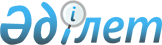 О внесении изменения в совместный приказ Министра финансов Республики Казахстан от 2 апреля 2021 года № 298 и Министра национальной экономики Республики Казахстан от 21 апреля 2021 года № 45 "Об утверждении критериев оценки степени риска и проверочных листов в области бухгалтерского учета и финансовой отчетности для организаций публичного интереса, за исключением финансовых организаций, деятельности аккредитованных профессиональных организаций бухгалтеров и аккредитованных организаций по профессиональной сертификации бухгалтеровСовместный приказ Заместителя Премьер-Министра - Министра финансов Республики Казахстан от 17 мая 2023 года № 512 и Министра национальной экономики от 17 мая 2023 года № 71. Зарегистрирован в Министерстве юстиции Республики Казахстан 19 мая 2023 года № 32531
      ПРИКАЗЫВАЕМ:
      1. Внести в совместный приказ Министра финансов Республики Казахстан от 2 апреля 2021 года № 298 и Министра национальной экономики Республики Казахстан от 21 апреля 2021 года № 45 "Об утверждении критериев оценки степени риска и проверочных листов в области бухгалтерского учета и финансовой отчетности для организаций публичного интереса, за исключением финансовых организаций, деятельности аккредитованных профессиональных организаций бухгалтеров и аккредитованных организаций по профессиональной сертификации бухгалтеров" (зарегистрирован в Реестре государственной регистрации нормативных правовых актов под № 22602) следующее изменение:
      приложения 1 и 3 к указанному совместному приказу изложить в новой редакции согласно приложениям 1 и 2 к настоящему совместному приказу.
      2. Департаменту методологии бухгалтерского учета, аудита и оценки Министерства финансов Республики Казахстан в установленном законодательством Республики Казахстан порядке обеспечить:
      1) государственную регистрацию настоящего совместного приказа в Министерстве юстиции Республики Казахстан;
      2) размещение настоящего совместного приказа на интернет-ресурсе Министерства финансов Республики Казахстан;
      3) в течение десяти рабочих дней после государственной регистрации настоящего совместного приказа в Министерстве юстиции Республики Казахстан представление в Департамент юридической службы Министерства финансов Республики Казахстан сведений об исполнении мероприятий, предусмотренных подпунктами 1) и 2) настоящего пункта.
      3. Контроль за исполнением настоящего совместного приказа возложить на курирующего вице-министра финансов Республики Казахстан.
      4. Настоящий совместный приказ вводится в действие по истечении десяти календарных дней со дня его первого официального опубликования.
      "СОГЛАСОВАН"Комитет по правовой статистикеи специальным учетамГенеральной прокуратурыРеспублики Казахстан Критерии оценки степени риска в области бухгалтерского учета и финансовой отчетности Глава 1. Общие положения
      1. Настоящие Критерии оценки степени риска в области бухгалтерского учета и финансовой отчетности (далее – Критерии) разработаны в соответствии со статьей 141 и статьей 143 Предпринимательского кодекса Республики Казахстан (далее – Кодекс), приказом исполняющего обязанности Министра национальной экономики Республики Казахстан от 22 июня 2022 года № 48 "Об утверждении Правил формирования регулирующими государственными органами системы оценки и управления рисками и о внесении изменений в приказ исполняющего обязанности Министра национальной экономики Республики Казахстан от 31 июля 2018 года № 3 "Об утверждении Правил формирования государственными органами системы оценки рисков и формы проверочных листов" (зарегистрирован в Реестре государственной регистрации нормативных правовых актов под № 28577) и приказом исполняющего обязанности Министра национальной экономики Республики Казахстан от 31 июля 2018 года № 3 "Об утверждении формы проверочных листов" (зарегистрирован в Реестре государственной регистрации нормативных правовых актов под № 17371), для отнесения субъектов контроля, осуществляющих деятельность в области бухгалтерского учета и финансовой отчетности, к степеням риска.
      2. В настоящих Критериях использованы следующие понятия:
      1) балл – количественная мера исчисления риска;
      2) субъект (объект) контроля – организации публичного интереса (за исключением финансовых организаций), аккредитованные профессиональные организации бухгалтеров и аккредитованные организации по профессиональной сертификации бухгалтеров;
      3) незначительные нарушения – непредставление представителя субъекта контроля в Консультативном органе;
      4) нормализация данных – статистическая процедура, предусматривающая приведение значений, измеренных в различных шкалах, к условно общей шкале;
       5) значительные нарушения – нарушения требований законодательства Республики Казахстан о бухгалтерском учете и финансовой отчетности, не влекущие административную ответственность;
      6) грубые нарушения – нарушения требований законодательства Республики Казахстан о бухгалтерском учете и финансовой отчетности, влекущие наложение административной ответственности согласно Кодексу Республики Казахстан "Об административных правонарушениях";
      7) проверочный лист – перечень требований, предъявляемых к деятельности субъектов (объектов) контроля, несоблюдение которых влечет за собой угрозу законным интересам физических и юридических лиц, государства;
      8) риск – вероятность причинения вреда в результате деятельности субъекта контроля законным интересам физических и юридических лиц, имущественным интересам государства с учетом степени тяжести его последствий;
      9) система оценки и управления рисками – процесс принятия управленческих решений, направленных на снижение вероятности наступления неблагоприятных факторов путем распределения субъектов (объектов) контроля по степеням риска для последующего осуществления профилактического контроля с посещением субъекта (объекта) контроля и (или) проверок на соответствие разрешительным требованиям (далее - проверка на соответствие требованиям) с целью минимально возможной степени ограничения свободы предпринимательства, обеспечивая при этом допустимый уровень риска в соответствующих сферах деятельности, а также направленных на изменение уровня риска для конкретного субъекта (объекта) контроля и (или) освобождения такого субъекта (объекта) контроля от профилактического контроля с посещением субъекта (объекта) контроля и (или) проверок на соответствие требованиям;
      10) объективные критерии оценки степени риска (далее – объективные критерии) – критерии оценки степени риска, используемые для отбора субъектов (объектов) контроля в зависимости от степени риска в определенной сфере деятельности и не зависящие непосредственно от отдельного субъекта (объекта) контроля;
      11) критерии оценки степени риска – совокупность количественных и качественных показателей, связанных с непосредственной деятельностью субъекта контроля, особенностями отраслевого развития и факторами, влияющими на это развитие, позволяющих отнести субъекты (объекты) контроля к различным степеням риска;
      12) субъективные критерии оценки степени риска (далее – субъективные критерии) – критерии оценки степени риска, используемые для отбора субъектов (объектов) контроля в зависимости от результатов деятельности конкретного субъекта (объекта) контроля.
      13) выборочная совокупность (выборка) – перечень оцениваемых субъектов (объектов), относимых к однородной группе субъектов (объектов) контроля, в соответствии с пунктом 2 статьи 143 Кодекса. Глава 2. Порядок формирования системы оценки и управления рисками при проведении проверки на соответствие требованиям и профилактического контроля субъектов (объектов) контроля
      3. Для целей управления рисками при осуществлении профилактического контроля с посещением субъекта (объекта) контроля и (или) проверки на соответствие требованиям, критерии оценки степени риска для проведения проверки на соответствие требованиям и профилактического контроля субъектов (объектов) контроля в области бухгалтерского учета и финансовой отчетности формируются посредством определения объективных и субъективных критериев, которые осуществляются поэтапно (Мультикритериальный анализ решений).
      4. На первом этапе субъектов (объектов) контроля по объективным критериям относят к одной из следующих степеней риска (далее – степени риска):
      1) высокий риск;
      2) средний риск.
      Для субъектов (объектов) контроля, отнесенных к высокой и средней степени риска по объективным критериям, проводятся проверка на соответствие требованиям, профилактический контроль с посещением субъекта (объекта) контроля, и внеплановая проверка.
      5. На втором этапе субъектов (объектов) контроля по субъективным критериям относят к одной из следующих степеней риска:
      1) высокий риск;
      2) средний риск.
      По показателям степени риска по субъективным критериям субъект (объект) контроля относится:
      1) к высокой степени риска – при показателе степени риска от 71 до 100 включительно;
      2) к средней степени риска – при показателе степени риска от 31 до 70 включительно.
      6. В зависимости от возможного риска и значимости проблемы, единичности или системности нарушения, анализа принятых ранее решений по каждому источнику информации требования, предъявляемые к деятельности субъектов (объектов) контроля, соответствуют степени нарушения – грубое, значительное и незначительное.
      При формировании субъективных критериев степень нарушения (грубое, значительное, незначительное) присваивается в соответствии с установленными определениями грубых, значительных и незначительных нарушений в соответствии с субъективными критериями для проведения профилактического контроля согласно приложению 1 к настоящим Критериям и в соответствии с субъективными критериями для проведения проверки на соответствие требованиям согласно приложению 2 к настоящим Критериям. Параграф 1. Объективные критерии оценки степени риска
      7. Определение объективных критериев осуществляется посредством определения риска.
      8. После проведения анализа всех возможных рисков субъекты (объекты) контроля распределяются по двум степеням риска (высокая и средняя).
      9. По объективным критериям к субъектам контроля с высокой степенью риска относятся организации публичного интереса (за исключением финансовых организаций).
      10. По объективным критериям к субъектам контроля со средней степенью риска относятся аккредитованные организации по профессиональной сертификации бухгалтеров и аккредитованные профессиональные организации бухгалтеров. Параграф 2. Субъективные критерии оценки степени риска
      11. Определение субъективных критериев осуществляется с применением следующих этапов:
      1) формирование базы данных и сбор информации;
      2) анализ информации и оценка рисков.
      12. Формирование базы данных и сбор информации необходимы для выявления субъектов (объектов) контроля, нарушающих законодательство Республики Казахстан о бухгалтерском учете и финансовой отчетности.
      Для оценки степени рисков по субъективным критериям для проведения профилактического контроля с посещением субъекта (объекта) контроля используются следующие источники информации:
      1) результаты мониторинга отчетности и сведений, представляемых субъектом контроля, в том числе в уполномоченный орган с использованием депозитария финансовой отчетности (далее – депозитарий);
      2) результаты предыдущих проверок и профилактического контроля с посещением субъектов (объектов) контроля.
      Для оценки степени рисков по субъективным критериям для проведения проверки на соответствие требованиям используются следующие источники информации:
      1) результаты мониторинга отчетности и сведений, представляемых субъектом контроля, в том числе в уполномоченный орган с использованием депозитария;
      2) результаты предыдущих проверок субъектов (объектов) контроля.
      13. На основании имеющихся источников информации уполномоченный орган в сфере бухгалтерского учета и финансовой отчетности формирует данные по субъективным критериям, подлежащие анализу и оценке.
      Анализ и оценка субъективных критериев позволяет сконцентрировать проведение проверки на соответствие требованиям и профилактический контроль субъекта (объекта) контроля в отношении субъекта (объекта) контроля с наибольшим потенциальным риском.
      При этом, при анализе и оценке не применяются данные субъективных критериев, ранее учтенные и использованные в отношении конкретного субъекта (объекта) контроля либо данные, по которым истек срок исковой давности в соответствии с законодательством Республики Казахстан.
      В отношении субъектов контроля, устранивших в полном объеме выданные нарушения по итогам проведенного предыдущего профилактического контроля с посещением и (или) проверки на соответствие требованиям, не допускается включение их при формировании графиков и списков на очередной период государственного контроля.
      14. Исходя из приоритетности применяемых источников информации и значимости показателей субъективных критериев, в соответствии с порядком расчета показателя степени риска по субъективным критериям, определенным в главе 3 настоящих Критериев рассчитывается показатель степени риска по субъективным критериям по шкале от 0 до 100.
      Приоритетность применяемых источников информации и значимость показателей субъективных критериев устанавливаются в критериях оценки степени риска согласно перечню субъективных критериев для определения степени риска по субъективным критериям по форме согласно приложениям 3, 4 и 5 к настоящим Критериям.
      Удельный вес по значимости показателей субъективных критериев определяется в зависимости от важности показателя в оценке риска для каждой однородной группы субъектов (объектов) контроля. Допустимые значения показателей субъективных критериев регламентируются нормативными правовыми актами Республики Казахстан. Параграф 3. Управление рисками
      15. В целях реализации принципа поощрения добросовестных субъектов контроля и концентрации контроля на нарушителях субъекты (объекты) контроля освобождаются от проведения профилактического контроля с посещением субъекта (объекта) контроля и (или) проверки на соответствие требованиям на период, определяемый субъективными критериями оценки степени риска.
      16. Освобождение от профилактического контроля с посещением субъекта (объекта) контроля и (или) проведения проверки на соответствие требованиям возможно на основании применяемых альтернативных (независимых) систем оценки и анализа рисков, аудита, экспертиз в соответствии с критериями оценки степени риска, если такие основания предусмотрены в международных договорах, ратифицированных Республикой Казахстан. Глава 3. Порядок расчета степени риска по субъективным критериям
      17. Для отнесения субъекта контроля к степени риска в соответствии с пунктом 3 настоящих Критериев применяется следующий порядок расчета показателя степени риска.
      Собирается информация и формируется база данных по субъективным критериям из источников согласно пункту 12 настоящих Критериев.
      Расчет показателя степени риска по субъективным критериям (R) осуществляется в депозитарии в автоматизированном режиме путем суммирования показателя степени риска по нарушениям по результатам предыдущих проверок и профилактического контроля с посещением субъектов (объектов) контроля (SP) и показателя степени риска по субъективным критериям, определенным в соответствии с пунктом 14 настоящих Критериев (SC), с последующей нормализацией значений данных в диапазон от 0 до 100 баллов.
      Rпром = SP + SC, где
      Rпром – промежуточный показатель степени риска по субъективным критериям,
      SР – показатель степени риска по нарушениям,
      SC – показатель степени риска по субъективным критериям, определенным в соответствии с пунктом 14 настоящих Критериев.
      Расчет производится по каждому субъекту (объекту) контроля однородной группы субъектов (объектов) контроля. При этом перечень оцениваемых субъектов (объектов) контроля, относимых к однородной группе субъектов (объектов) контроля одной сферы государственного контроля, образует выборочную совокупность (выборку) для последующей нормализации данных.
      18. По данным, полученным по результатам предыдущих проверок и профилактического контроля с посещением субъектов (объектов) контроля, формируется показатель степени риска по нарушениям, оцениваемый в баллах от 0 до 100.
      При выявлении одного грубого нарушения по любому из источников информации, указанных в пункте 12 настоящих Критериев, субъекту контроля приравнивается показатель степени риска 100 баллов и в отношении него проводится проверка на соответствие требованиям или профилактический контроль с посещением субъекта (объекта) контроля.
      При не выявлении грубых нарушений показатель степени риска по нарушениям рассчитывается суммарным показателем по нарушениям значительной и незначительной степени.
      При определении показателя значительных нарушений применяется коэффициент 0,7.
      Данный показатель рассчитывается по следующей формуле:
      SРз = (SР2 х 100/SР1) х 0,7, где:
      SРз – показатель значительных нарушений;
      SР1 – требуемое количество значительных нарушений;
      SР2 – количество выявленных значительных нарушений;
      При определении показателя незначительных нарушений применяется коэффициент 0,3.
      Данный показатель рассчитывается по следующей формуле:
      SРн = (SР2 х 100/SР1) х 0,3, где:
      SРн – показатель незначительных нарушений;
      SР1 – требуемое количество незначительных нарушений;
      SР2 – количество выявленных незначительных нарушений;
      Показатель степени риска по нарушениям (SР) рассчитывается по шкале от 0 до 100 баллов и определяется путем суммирования показателей значительных и незначительных нарушений по следующей формуле:
      SР = SРз + SРн, где:
      SР – показатель степени риска по нарушениям;
      SРз – показатель значительных нарушений;
      SРн – показатель незначительных нарушений.
      Полученное значение показателя степени риска по нарушениям включается в расчет показателя степени риска по субъективным критериям.
      19. Расчет показателя степени риска по субъективным критериям, определенным в соответствии с пунктом 14 настоящих Критериев, производится по шкале от 0 до 100 баллов и осуществляется по следующей формуле: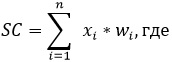 
      xi – показатель субъективного критерия,
      wi – удельный вес показателя субъективного критерия xi,
      n – количество показателей.
      Полученное значение показателя степени риска по субъективным критериям, определенным в соответствии с пунктом 14 настоящих Критериев, включается в расчет показателя степени риска по субъективным критериям.
      20. Рассчитанные по субъектам (объектам) значения по показателю R нормализуются в диапазон от 0 до 100 баллов. Нормализация данных осуществляется по каждой выборочной совокупности (выборке) с использованием следующей формулы: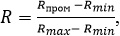 
      R – показатель степени риска (итоговый) по субъективным критериям отдельного субъекта (объекта) контроля;
      Rmax – максимально возможное значение по шкале степени риска по субъективным критериям по субъектам (объектам), входящим в одну выборочную совокупность (выборку) (верхняя граница шкалы);
      Rmin – минимально возможное значение по шкале степени риска по субъективным критериям по субъектам (объектам), входящим в одну выборочную совокупность (выборку) (нижняя граница шкалы);
      Rпром – промежуточный показатель степени риска по субъективным критериям, рассчитанный в соответствии с пунктом 17 настоящих Критериев. Степени нарушений требований нормативных правовых актов для проведения профилактического контроля Степени нарушений требований нормативных правовых актов для проведения проверки на соответствие требованиям Перечень субъективных критериев для определения степени риска по субъективным критериям
      _______ в области бухгалтерского учета и финансовой отчетности _______________в соответствии со статьей 138 ______________________________________________Предпринимательского кодекса Республики Казахстан в отношении _____________организаций публичного интереса___________________________________________наименование однородной группы __________________________________________(за исключением финансовых организаций)________________________________________________________________________субъектов (объектов)контроля Перечень субъективных критериев для определения степени риска по субъективным критериям
      __________________ в области бухгалтерского учета и финансовой отчетности__________________________________________ в соответствии со статьей 138____________________________________________________________________Предпринимательского кодекса Республики Казахстанв отношении _________________________________________________________аккредитованных профессиональных организаций бухгалтеров_____________________________________________________________________наименование однородной группы субъектов (объектов) контроля Перечень субъективных критериев для определения степени риска по субъективным критериям
      ________________________ в области бухгалтерского учета и финансовой отчетности______________________________________________________ в соответствии со статьей 138________________________________________________________________________________Предпринимательского кодекса Республики Казахстан в отношении _____________________аккредитованных организаций по профессиональной __________________________________наименование однородной группы субъектов (объектов) _______________________________сертификации бухгалтеров ________________________________________________ контроля Проверочный лист
      ________________________ в области бухгалтерского учета и финансовой отчетности________________________________________________ в соответствии со статьей 138__________________________________________________________________________Предпринимательского кодекса Республики Казахстан в отношении__________________________________________________________________________аккредитованных профессиональных организаций бухгалтеров__________________________________________________________________________наименование однородной группы субъектов (объектов)__________________________________________________________________________контроля Государственный орган, назначивший проверку/профилактическогоконтроля с посещением субъекта (объекта) контроля____________________________________________________________________________________________________________________________________________________Акт о назначении проверки/профилактического контроля с посещением субъекта(объекта) контроля _______________________________________________ дата №________________________________________________________________________Наименование субъекта (объекта) контроля __________________________________________________________________________________________________________(Индивидуальный идентификационный номер), бизнес-идентификационный номерсубъекта (объекта) контроля _______________________________________________Адрес места нахождения __________________________________________________
      Должностное (ые) лицо (а) _______________________________ _____________должность подпись____________________________________________________________________фамилия, имя, отчество (при наличии)Руководитель субъекта контроля ___________________________ ____________должность подпись____________________________________________________________________фамилия, имя, отчество (при наличии)
					© 2012. РГП на ПХВ «Институт законодательства и правовой информации Республики Казахстан» Министерства юстиции Республики Казахстан
				
      Министр национальной экономикиРеспублики Казахстан

__________ А. Куантыров

      Заместитель Премьер-Министра- Министр финансовРеспублики Казахстан

__________ Е. Жамаубаев
Приложение 1
к совместному приказу
Министр национальной экономики
Республики Казахстан
от 17 мая 2023 года № 71
и Заместитель Премьер-Министра
- Министр финансов
Республики Казахстан
от 17 мая 2023 года № 512Приложение 1
к совместному приказу
Министра финансов
Республики Казахстан
от 2 апреля 2021 года № 298
и Министра национальной экономики
Республики Казахстан
от 21 апреля 2021 года № 45Приложение 1
к Критериям оценки степени
риска в области бухгалтерского
учета и финансовой отчетности
№ 
Требования
Степень нарушения
1. По организациям публичного интереса (за исключением финансовых организаций)
1. По организациям публичного интереса (за исключением финансовых организаций)
1. По организациям публичного интереса (за исключением финансовых организаций)
1
Представление достоверной, не искаженной финансовой отчетности, не сокрытие данных, подлежащих отражению в бухгалтерском учете, а равно не уничтожение бухгалтерской документации
Грубое
2
Представление финансовой отчетности без нарушения установленного срока либо непредставление ее с уважительной причиной учредителям (участникам) организаций в соответствии с учредительными документами, уполномоченному органу в области государственной статистики по месту регистрации, органам государственного контроля и в депозитарий финансовой отчетности
Грубое
3
Наличие у главного бухгалтера организаций публичного интереса сертификата профессионального бухгалтера
Грубое
4
Подписание финансовой отчетности главным бухгалтером организации публичного интереса, являющимся профессиональным бухгалтером
Грубое
5
Неразглашение бухгалтерской информации, составляющей коммерческую тайну, лицами, имеющими доступ к ней
Грубое
2. По аккредитованным профессиональным организациям бухгалтеров
2. По аккредитованным профессиональным организациям бухгалтеров
2. По аккредитованным профессиональным организациям бухгалтеров
1
В течение одного месяца с момента аккредитации профессиональной организации бухгалтеров представление в состав Консультативного органа одного представителя с подтверждением опыта работы не менее семи лет в сфере бухгалтерской и (или) аудиторской деятельности, наличие полной квалификации The Association of Chartered Certified Accountants (ACCA) (Зэ Исоушиэйшн оф Чартерд Сертифаид Экаунтэнтс) (ЭЙСИСИЭЙ), либо Certified Public Accountant (CPA) (Сертифаид Паблик Экаунтэнт) (СИПИЭЙ), либо Диплома Diploma in the International Financial Reporting (DipIFR ACCA) (Диплоумэ ин зэ Интернашнэл Файнаншл Рипортин) (ДИайпиАЙЭФАР ЭЙСИСИЭЙ), либо квалификационного свидетельства о присвоении квалификации "аудитор", либо сертификата профессионального бухгалтера, либо (ученой) степени в области экономики, финансов, бухгалтерского учета, аудита
Незначительное
2
Осуществление своей деятельности в соответствии с Кодексом этики профессиональных бухгалтеров
Значительное
3
Заключение соглашения о взаимодействии с одной или несколькими аккредитованными организациями по профессиональной сертификации бухгалтеров
Значительное
4
Представление в уполномоченный орган отчета о количестве бухгалтеров, профессиональных бухгалтеров и бухгалтерских организаций, вступивших (выбывших) в аккредитованную профессиональную организацию бухгалтеров, в срок до 15 марта года, следующего за отчетным годом
Грубое
5
Представление в уполномоченный орган отчета о повышении квалификации членов аккредитованной профессиональной организации бухгалтеров, в срок до 15 марта года, следующего за отчетным годом
Грубое
6
Представление в уполномоченный орган отчета о сотрудничестве с международными организациями в области бухгалтерского учета и отчетности в срок до 15 марта года, следующего за отчетным годом
Грубое
7
Представление в уполномоченный орган отчета об изменении структуры рабочих органов аккредитованной профессиональной организации бухгалтеров в срок до 15 марта года, следующего за отчетным годом
Грубое
8
Прохождение процедуры аккредитации при изменении наименования, организационно-правовой формы, реорганизации
Значительное
9
Переоформление свидетельства об аккредитации профессиональной организации бухгалтеров при изменении юридического адреса
Значительное
3. По аккредитованным организациям по профессиональной сертификации бухгалтеров
3. По аккредитованным организациям по профессиональной сертификации бухгалтеров
3. По аккредитованным организациям по профессиональной сертификации бухгалтеров
1
Наличие обновленных экзаменационных модулей по дисциплинам "Финансовый учет и отчетность по международным стандартам финансовой отчетности", "Управленческий учет", "Финансы и финансовый менеджмент", "Налоги", "Право (гражданское право, банковское дело, страховое и пенсионное законодательство)", "Этика" и представление их в уполномоченный орган в течение девяноста календарных дней со дня введения в действие изменений в международный стандарт финансовой отчетности и законодательство Республики Казахстан
Значительное
2
Разработка, издание и распространение материалов по программам сертификации кандидатов в профессиональные бухгалтеры, организация экзаменационного процесса
Значительное
3
Допуск кандидата в профессиональные бухгалтеры на сертификацию, за исключением лица, имеющего квалификационное свидетельство о присвоении квалификации "аудитор", выданное Квалификационной комиссией по аттестации кандидатов в аудиторы, при наличии следующих документов:
1) заявление с указанием названия дисциплины (дисциплин);
2) копия документа, удостоверяющего личность;
3) нотариально заверенная копия документа, подтверждающая высшее образование;
4) заверенная нотариально или кадровой службой, или работодателем копии документов, подтверждающих стаж работы не менее последних трех лет в области бухгалтерской, экономической, финансовой, аудиторской, контрольно-ревизионной, учетно-аналитической работы или в области научно-преподавательской деятельности по бухгалтерскому учету и аудиту в учебных заведениях высшего, послесреднего, технического и профессионального образования;
5) нотариально заверенная копия документа, подтверждающая сдачу квалификационного экзамена на адвоката или нотариуса, либо судью (при его наличии);
6) копии соответствующих международных сертификатов (при их наличии);
7) письменное уведомление или иной документ о сдаче отдельных экзаменов (при наличии).
Значительное
4
Проведение экзаменов по профессиональной сертификации бухгалтеров совместно с профессиональной организацией, с которой заключено соглашение о взаимодействии
Значительное
5
Представление в уполномоченный орган отчета о признанных и выданных сертификатах аккредитованной организацией по профессиональной сертификации бухгалтеров в течение трех месяцев с даты проведения экзаменов, признанных и выданных сертификатов, а также с даты внесения изменений в экзаменационные модули
Грубое
6
Представление в уполномоченный орган отчета о проведенных экзаменах по дисциплинам и об изменении экзаменационных модулей в течение трех месяцев с даты проведения экзаменов, признанных и выданных сертификатов, а также с даты внесения изменений в экзаменационные модули
Грубое
7
Прохождение процедуры аккредитации при изменении наименования, организационно-правовой формы, реорганизации
Значительное
8
Переоформление свидетельства об аккредитации организацией по профессиональной сертификации бухгалтеров при изменении юридического адреса
Значительное
9
При проведении экзамена в режиме онлайн комиссия имеет свой дистанционный веб-портал, а также свою программу (платформу), обеспечивающую непрерывный и качественный порядок проведения экзамена в режиме онлайн и обеспечивающую доступ к нему независимых наблюдателей
ЗначительноеПриложение 2
к Критериям оценки степени
риска в области бухгалтерского
учета и финансовой отчетности
№ 
Требования
Степень нарушения
1. По аккредитованным профессиональным организациям бухгалтеров
1. По аккредитованным профессиональным организациям бухгалтеров
1. По аккредитованным профессиональным организациям бухгалтеров
1
Наличие в составе профессиональной организации не менее трехсот профессиональных бухгалтеров
Значительное
2
Наличие рабочих органов:
1) по международным стандартам финансовой отчетности;
2) по повышению квалификации бухгалтеров;
3) по вопросам этики;
4) по рассмотрению споров
Значительное
3
Наличие системы повышения квалификации своих членов
Значительное
2. По аккредитованным организациям по профессиональной сертификации бухгалтеров
2. По аккредитованным организациям по профессиональной сертификации бухгалтеров
2. По аккредитованным организациям по профессиональной сертификации бухгалтеров
1
Наличие экзаменационных модулей по дисциплинам "Финансовый учет и отчетность по международным стандартам финансовой отчетности", "Управленческий учет", "Финансы и финансовый менеджмент", "Налоги", "Право (гражданское право, банковское дело, страховое и пенсионное законодательство)", "Этика"
Значительное
2
Наличие порядка оценки результатов экзаменов:
1) правил формирования экзаменационных билетов;
2) правил оценки результатов экзамена;
3) правил кодирования/раскодирования экзаменационных работ
Грубое
3
Наличие соглашения о взаимодействии с одной или несколькими аккредитованными профессиональными организациями бухгалтеров по истечении шести месяцев с момента выдачи свидетельства об аккредитации
Значительное
4
Наличие не зависимой от обучения экзаменационной системы
ЗначительноеПриложение 3
к Критериям оценки степени
риска в области бухгалтерского
учета и финансовой отчетности
№ п/п
Показатель субъективного критерия
Источник информации по показателю субъективного критерия
Удельный вес по значимости, балл (в сумме не должен превышать 100 баллов), wi 
Условия/ значения, xi
№ п/п
Показатель субъективного критерия
Источник информации по показателю субъективного критерия
Удельный вес по значимости, балл (в сумме не должен превышать 100 баллов), wi 
условие1/значение
1
2
3
4
5
Для профилактического контроля с посещением
Для профилактического контроля с посещением
Для профилактического контроля с посещением
Для профилактического контроля с посещением
Для профилактического контроля с посещением
1
Представление финансовой отчетности с нарушением установленного срока либо непредставление еҰ без уважительной причины учредителям (участникам) организаций в соответствии с учредительными документами, уполномоченному органу в области государственной статистики по месту регистрации, органам государственного контроля и в депозитарий финансовой отчетности
Результаты мониторинга отчетности и сведений, представляемых субъектом (объектом) контроля
100
1 факт
1
Представление финансовой отчетности с нарушением установленного срока либо непредставление еҰ без уважительной причины учредителям (участникам) организаций в соответствии с учредительными документами, уполномоченному органу в области государственной статистики по месту регистрации, органам государственного контроля и в депозитарий финансовой отчетности
Результаты мониторинга отчетности и сведений, представляемых субъектом (объектом) контроля
100
100 %
2
Назначение на должность главного бухгалтера организаций публичного интереса лица, не имеющего сертификат профессионального бухгалтера
Результаты мониторинга отчетности и сведений, представляемых субъектом (объектом) контроля
Включение в полугодовой список проведения профилактического контроля с посещением субъекта (объекта) контроля
1 факт
2
Назначение на должность главного бухгалтера организаций публичного интереса лица, не имеющего сертификат профессионального бухгалтера
Результаты мониторинга отчетности и сведений, представляемых субъектом (объектом) контроля
Включение в полугодовой список проведения профилактического контроля с посещением субъекта (объекта) контроля
100 %
3
Подписание финансовой отчетности главным бухгалтером организации публичного интереса, не являющимся профессиональным бухгалтером
Результаты мониторинга отчетности и сведений, представляемых субъектом (объектом) контроля
Включение в полугодовой список проведения профилактического контроля с посещением субъекта (объекта) контроля
1 факт
3
Подписание финансовой отчетности главным бухгалтером организации публичного интереса, не являющимся профессиональным бухгалтером
Результаты мониторинга отчетности и сведений, представляемых субъектом (объектом) контроля
Включение в полугодовой список проведения профилактического контроля с посещением субъекта (объекта) контроля
100 %Приложение 4
к Критериям оценки степени
риска в области бухгалтерского
учета и финансовой отчетности
№ п/п
Показатель субъективного критерия
Источник информации по показателю субъективного критерия
Удельный вес по значимости, балл (в сумме не должен превышать 100 баллов),wi
Условия/значения, xi
№ п/п
Показатель субъективного критерия
Источник информации по показателю субъективного критерия
Удельный вес по значимости, балл (в сумме не должен превышать 100 баллов),wi
условие 1/значение
1
2
3
4
5
Для профилактического контроля с посещением
Для профилактического контроля с посещением
Для профилактического контроля с посещением
Для профилактического контроля с посещением
Для профилактического контроля с посещением
1
Непредставление в уполномоченный орган отчета о количестве бухгалтеров, профессиональных бухгалтеров и бухгалтерских организаций, вступивших (выбывших) в аккредитованную профессиональную организацию бухгалтеров, в срок до 15 марта года, следующего за отчетным годом
Результаты мониторинга отчетности и сведений, представляемых субъектом (объектом) контроля
20
1 факт
1
Непредставление в уполномоченный орган отчета о количестве бухгалтеров, профессиональных бухгалтеров и бухгалтерских организаций, вступивших (выбывших) в аккредитованную профессиональную организацию бухгалтеров, в срок до 15 марта года, следующего за отчетным годом
Результаты мониторинга отчетности и сведений, представляемых субъектом (объектом) контроля
20
100%
2
Непредставление в уполномоченный орган отчета о повышении квалификации членов аккредитованной профессиональной организации бухгалтеров, в срок до 15 марта года, следующего за отчетным годом
Результаты мониторинга отчетности и сведений, представляемых субъектом (объектом) контроля
20
1 факт
2
Непредставление в уполномоченный орган отчета о повышении квалификации членов аккредитованной профессиональной организации бухгалтеров, в срок до 15 марта года, следующего за отчетным годом
Результаты мониторинга отчетности и сведений, представляемых субъектом (объектом) контроля
20
100 %
3
Непредставление в уполномоченный орган отчета о сотрудничестве с международными организациями в области бухгалтерского учета и отчетности в срок до 15 марта года, следующего за отчетным годом
Результаты мониторинга отчетности и сведений, представляемых субъектом (объектом) контроля
20
1 факт
3
Непредставление в уполномоченный орган отчета о сотрудничестве с международными организациями в области бухгалтерского учета и отчетности в срок до 15 марта года, следующего за отчетным годом
Результаты мониторинга отчетности и сведений, представляемых субъектом (объектом) контроля
20
100 %
4
Непредставление в уполномоченный орган отчета об изменении структуры рабочих органов аккредитованной профессиональной организации бухгалтеров в срок до 15 марта года, следующего за отчетным годом
Результаты мониторинга отчетности и сведений, представляемых субъектом (объектом) контроля
20
1 факт
4
Непредставление в уполномоченный орган отчета об изменении структуры рабочих органов аккредитованной профессиональной организации бухгалтеров в срок до 15 марта года, следующего за отчетным годом
Результаты мониторинга отчетности и сведений, представляемых субъектом (объектом) контроля
20
100 %
5
Непрохождение процедуры аккредитации при изменении наименования, организационно-правовой формы, реорганизации
Результаты мониторинга отчетности и сведений, представляемых субъектом (объектом) контроля
10
1 факт
5
Непрохождение процедуры аккредитации при изменении наименования, организационно-правовой формы, реорганизации
Результаты мониторинга отчетности и сведений, представляемых субъектом (объектом) контроля
10
100 %
6
Непереоформление свидетельства об аккредитации профессиональной организации бухгалтеров при изменении юридического адреса
Результаты мониторинга отчетности и сведений, представляемых субъектом (объектом) контроля
10
1 факт
6
Непереоформление свидетельства об аккредитации профессиональной организации бухгалтеров при изменении юридического адреса
Результаты мониторинга отчетности и сведений, представляемых субъектом (объектом) контроля
10
100 %
Для проведения проверки на соответствие требованиям
Для проведения проверки на соответствие требованиям
Для проведения проверки на соответствие требованиям
Для проведения проверки на соответствие требованиям
Для проведения проверки на соответствие требованиям
1
Отсутствие в составе профессиональной организации не менее трехсот профессиональных бухгалтеров
Результаты мониторинга отчетности и сведений, представляемых субъектом (объектом) контроля
Включение в график проверок на соответствие требованиям
1 факт
1
Отсутствие в составе профессиональной организации не менее трехсот профессиональных бухгалтеров
Результаты мониторинга отчетности и сведений, представляемых субъектом (объектом) контроля
Включение в график проверок на соответствие требованиям
100 %
2
Отсутствие рабочих органов:
1) по международным стандартам финансовой отчетности;
2) по повышению квалификации бухгалтеров;
3) по вопросам этики;
4) по рассмотрению споров
Результаты мониторинга отчетности и сведений, представляемых субъектом (объектом) контроля
100
1 факт
2
Отсутствие рабочих органов:
1) по международным стандартам финансовой отчетности;
2) по повышению квалификации бухгалтеров;
3) по вопросам этики;
4) по рассмотрению споров
Результаты мониторинга отчетности и сведений, представляемых субъектом (объектом) контроля
100
100 %Приложение 5
к Критериям оценки степени
риска в области бухгалтерского
учета и финансовой отчетности
№ п/п
Показатель субъективного критерия
Источник информации по показателю субъективного критерия
Удельный вес по значимости, балл (в сумме не должен превышать 100 баллов),
wi
Условия/значения, xi
№ п/п
Показатель субъективного критерия
Источник информации по показателю субъективного критерия
Удельный вес по значимости, балл (в сумме не должен превышать 100 баллов),
wi
условие 1/значение
1
2
3
4
5
Для профилактического контроля с посещением
Для профилактического контроля с посещением
Для профилактического контроля с посещением
Для профилактического контроля с посещением
Для профилактического контроля с посещением
1
Отсутствие обновленных экзаменационных модулей по дисциплинам "Финансовый учет и отчетность по международным стандартам финансовой отчетности", "Управленческий учет", "Финансы и финансовый менеджмент", "Налоги", "Право (гражданское право, банковское дело, страховое и пенсионное законодательство)", "Этика" и представление их в уполномоченный орган в течение девяноста календарных дней со дня введения в действие изменений в международный стандарт финансовой отчетности и законодательство Республики Казахстан
Результаты мониторинга отчетности и сведений, представляемых субъектом (объектом) контроля
50
1 факт
1
Отсутствие обновленных экзаменационных модулей по дисциплинам "Финансовый учет и отчетность по международным стандартам финансовой отчетности", "Управленческий учет", "Финансы и финансовый менеджмент", "Налоги", "Право (гражданское право, банковское дело, страховое и пенсионное законодательство)", "Этика" и представление их в уполномоченный орган в течение девяноста календарных дней со дня введения в действие изменений в международный стандарт финансовой отчетности и законодательство Республики Казахстан
Результаты мониторинга отчетности и сведений, представляемых субъектом (объектом) контроля
50
100 %
2
Непредставление в уполномоченный орган отчета о признанных и выданных сертификатах аккредитованной организацией по профессиональной сертификации бухгалтеров в течение трех месяцев с даты проведения экзаменов, признанных и выданных сертификатов, а также с даты внесения изменений в экзаменационные модули
Результаты мониторинга отчетности и сведений, представляемых субъектом (объектом) контроля
15
1 факт
2
Непредставление в уполномоченный орган отчета о признанных и выданных сертификатах аккредитованной организацией по профессиональной сертификации бухгалтеров в течение трех месяцев с даты проведения экзаменов, признанных и выданных сертификатов, а также с даты внесения изменений в экзаменационные модули
Результаты мониторинга отчетности и сведений, представляемых субъектом (объектом) контроля
15
100 %
3
Непредставление в уполномоченный орган отчета о проведенных экзаменах по дисциплинам и об изменении экзаменационных модулей в течение трех месяцев с даты проведения экзаменов, признанных и выданных сертификатов, а также с даты внесения изменений в экзаменационные модули
Результаты мониторинга отчетности и сведений, представляемых субъектом (объектом) контроля
15
1 факт
3
Непредставление в уполномоченный орган отчета о проведенных экзаменах по дисциплинам и об изменении экзаменационных модулей в течение трех месяцев с даты проведения экзаменов, признанных и выданных сертификатов, а также с даты внесения изменений в экзаменационные модули
Результаты мониторинга отчетности и сведений, представляемых субъектом (объектом) контроля
15
100 %
4
Непрохождение процедуры аккредитации при изменении наименования, организационно-правовой формы, реорганизации
Результаты мониторинга отчетности и сведений, представляемых субъектом (объектом) контроля
10
1 факт
4
Непрохождение процедуры аккредитации при изменении наименования, организационно-правовой формы, реорганизации
Результаты мониторинга отчетности и сведений, представляемых субъектом (объектом) контроля
10
100 %
5
Непереоформление свидетельства об аккредитации профессиональной организации бухгалтеров при изменении юридического адреса
Результаты мониторинга отчетности и сведений, представляемых субъектом (объектом) контроля
10
1 факт
5
Непереоформление свидетельства об аккредитации профессиональной организации бухгалтеров при изменении юридического адреса
Результаты мониторинга отчетности и сведений, представляемых субъектом (объектом) контроля
10
100 %
Для проведения проверки на соответствие требованиям
Для проведения проверки на соответствие требованиям
Для проведения проверки на соответствие требованиям
Для проведения проверки на соответствие требованиям
Для проведения проверки на соответствие требованиям
1
Отсутствие экзаменационных модулей по дисциплинам "Финансовый учет и отчетность по международным стандартам финансовой отчетности", "Управленческий учет", "Финансы и финансовый менеджмент", "Налоги", "Право (гражданское право, банковское дело, страховое и пенсионное законодательство)", "Этика"
Результаты мониторинга отчетности и сведений, представляемых субъектом (объектом) контроля
Включение в график проверок на соответствие требованиям
1 факт
1
Отсутствие экзаменационных модулей по дисциплинам "Финансовый учет и отчетность по международным стандартам финансовой отчетности", "Управленческий учет", "Финансы и финансовый менеджмент", "Налоги", "Право (гражданское право, банковское дело, страховое и пенсионное законодательство)", "Этика"
Результаты мониторинга отчетности и сведений, представляемых субъектом (объектом) контроля
Включение в график проверок на соответствие требованиям
100 %
2
Отсутствие порядка оценки результатов экзаменов:
1) правил формирования экзаменационных билетов;
2) правил оценки результатов экзамена;
3) правил кодирования/раскодирования экзаменационных работ
Результаты мониторинга отчетности и сведений, представляемых субъектом (объектом) контроля
100
1 факт
2
Отсутствие порядка оценки результатов экзаменов:
1) правил формирования экзаменационных билетов;
2) правил оценки результатов экзамена;
3) правил кодирования/раскодирования экзаменационных работ
Результаты мониторинга отчетности и сведений, представляемых субъектом (объектом) контроля
100
100 %Приложение 2
к совместному приказу
Министр национальной экономики
Республики Казахстан
от 17 мая 2023 года № 71
и Заместитель Премьер-Министра
- Министр финансов
Республики Казахстан
от 17 мая 2023 года № 512Приложение 3
к совместному приказу
Министра финансов
Республики Казахстан
от 2 апреля 2021 года № 298
и Министра национальной экономики
Республики Казахстан
от 21 апреля 2021 года № 45
№
Перечень требований
Соответствует требованиям
Не соответствует требованиям
1
2
3
4
1
В течение одного месяца с момента аккредитации профессиональной организации бухгалтеров представление в состав Консультативного органа одного представителя с подтверждением опыта работы не менее семи лет в сфере бухгалтерской и (или) аудиторской деятельности, наличие полной квалификации The Association of Chartered Certified Accountants (ACCA) (Зэ Исоушиэйшн оф Чартерд Сертифаид Экаунтэнтс) (ЭЙСИСИЭЙ), либо Certified Public Accountant (CPA) (Сертифаид Паблик Экаунтэнт) (СИПИЭЙ), либо Диплома Diploma in the International Financial Reporting (DipIFR ACCA) (Диплоумэ ин зэ Интернашнэл Файнаншл Рипортин) (ДИайпиАЙЭФАР ЭЙСИСИЭЙ), либо квалификационного свидетельства о присвоении квалификации "аудитор", либо сертификата профессионального бухгалтера, либо (ученой) степени в области экономики, финансов, бухгалтерского учета, аудита
 2
Осуществление своей деятельности в соответствии с Кодексом этики профессиональных бухгалтеров
 3
Заключение соглашения о взаимодействии с одной или несколькими аккредитованными организациями по профессиональной сертификации бухгалтеров
 4
Представление в уполномоченный орган отчета о количестве бухгалтеров, профессиональных бухгалтеров и бухгалтерских организаций, вступивших (выбывших) в аккредитованную профессиональную организацию бухгалтеров, в срок до 15 марта года, следующего за отчетным годом
 5
Представление в уполномоченный орган отчета о повышении квалификации членов аккредитованной профессиональной организации бухгалтеров, в срок до 15 марта года, следующего за отчетным годом
 6
Представление в уполномоченный орган отчета о сотрудничестве с международными организациями в области бухгалтерского учета и отчетности в срок до 15 марта года, следующего за отчетным годом
 7
Представление в уполномоченный орган отчета об изменении структуры рабочих органов аккредитованной профессиональной организации бухгалтеров в срок до 15 марта года, следующего за отчетным годом
 8
Прохождение процедуры аккредитации при изменении наименования, организационно-правовой формы, реорганизации
 9
Переоформление свидетельства об аккредитации профессиональной организации бухгалтеров при изменении юридического адреса